DECLARAÇÃO DE AUTORIA E RESPONSABILIDADECeres, 29 de Agosto de 2018.Ao Conselho Editorial - Revista Científica: Revista de Ciências AgráriasRef.: Submissão do manuscrito “colocar o título”	Nós, autores do manuscrito “Isotermas de adsorção e calor latente de vaporização de grãos de milho”, declaramos que o artigo é original e que não se encontra sob análise em qualquer outro veículo de comunicação científica ou que tenha sido publicado em outro periódico científico de forma total ou parcial. Também, os autores reconhecem que o manuscrito em submissão ou outro que contenha os mesmos dados originais não poderá ser submetido simultaneamente e nem posteriormente a este ou a outro periódico, de qualquer natureza, sob pena de incorrer em ilícito civil e penal perante a lei no 9.610/98 (lei do direito autoral).	Nós autores somos responsáveis por todos os conceitos, opiniões e interpretações que constam no manuscrito; que não foram omitidas informações a respeito de financiamentos para a pesquisa ou ligação com pessoas ou empresas que possam ter interesse direto nos dados apresentados no manuscrito; e concordamos com a transferência dos direitos autorais do artigo publicado referente á este manuscrito para a Revista Científica: Revista de Ciências Agrárias (ISSN 1984-5529).	Declaramos a seguir as participações dos autores no manuscrito: Por estarmos todos em acordo com o texto presente neste documento, assinamos a presente carta.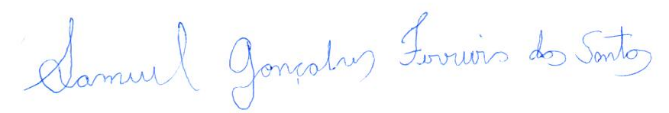 Samuel Gonçalves Ferreira dos Santos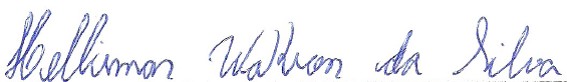 Hellismar Wakson da Silva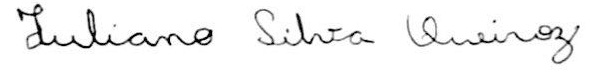 Juliano da Silva Queiroz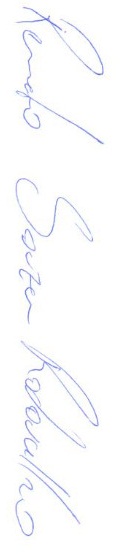 Renato Souza RodovalhoNome do autorContribuiçãoSamuel Gonçalves Ferreira dos Santos- Condução da pesquisa- Escrita do artigo científicoHellismar Wakson da Silva- Auxílio na pesquisa- Análise estatística dos dadosJuliano da Silva Queiroz- Auxílio na pesquisaRenato Souza Rodovalho- Mentor do projeto de pesquisa- Auxílio na redação científica